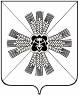 КЕМЕРОВСКАЯ ОБЛАСТЬПРОМЫШЛЕННОВСКИЙ МУНИЦИПАЛЬНЫЙ РАЙОНАДМИНИСТРАЦИЯ  ПРОМЫШЛЕННОВСКОГО МУНИЦИПАЛЬНОГО РАЙОНАПОСТАНОВЛЕНИЕОт 10.11.2011 г. 1477-пО внесении дополнений в постановлениеадминистрации Промышленновского муниципальногорайона от 06.10.2011 №1275-п «Об установлении иосуществлении ежемесячной денежной выплатыстимулирующего характера отдельной категории работниковмуниципальных образовательных учреждений,находящихся на территории Промышленновскогомуниципального района».В целях однообразного применения нормы об установлении ежемесячной денежной выплаты стимулирующего характерам отдельной категории работников муниципальных образовательных учреждений: 1. Внести в постановление администрации Промышленновского района 06.10.2011 №1275-п «Об установлении и осуществлении а отдельной категории работников муниципальных образовательных учреждений,находящихся на территории Промышленновского муниципального района» следующие дополнения:1.1. в пункт 1.1 Порядка после слов «ежемесячной денежной выплаты стимулирующего характера» дополнить словами: «медицинским работникам, муниципальных образовательных учреждений, реализующих программу дошкольного, начального общего образования, основного общего образования, среднего (полного) общего образования; муниципальных учреждений, оказывающих дополнительные непрофильные функции».1.2. в пункте 1.2. Порядка во всех абзацах после слов «муниципальных образовательных учреждений» дополнить словами: «муниципальных учреждений, оказывающих дополнительные непрофильные функции».2. Постановление вступает в силу со дня его обнародования на официальном сайте администрации Промышленновского муниципального района и распространяет свое действие на отношения возникшие с 01.09.2011г.3. Контроль за исполнением настоящего постановления возложить на заместителя Главы района по социальным вопросам С.А.Федарюк.Глава района А.И.Шмидт